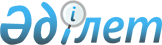 Бейбіт жиналыстар өткізудің кейбір мәселелері туралыМаңғыстау облысы Маңғыстау аудандық мәслихатының 2020 жылғы 23 қыркүйектегі № 41/442 шешімі. Маңғыстау облысы Әділет департаментінде 2020 жылғы 30 қыркүйекте № 4298 болып тіркелді.
      Ескерту. Шешімнің тақырыбы жаңа редакцияда - Маңғыстау облысы Маңғыстау аудандық мәслихатының 13.12.2021 № 9/71 (алғашқы ресми жарияланған күнінен кейін күнтізбелік он күн өткен соң қолданысқа енгізіледі) шешімімен.
      Қазақстан Республикасының 2020 жылғы 25 мамырдағы "Қазақстан Республикасында бейбіт жиналыстарды ұйымдастыру және өткізу тәртібі туралы" Заңына сәйкес, Маңғыстау аудандық мәслихаты ШЕШІМ ҚАБЫЛДАДЫҚ:
      1. Осы шешімнің 1 қосымшасына сәйкес Маңғыстау ауданында бейбіт жиналыстарды ұйымдастыру және өткізу үшін арнайы орын айқындалсын.
      2. Осы шешімнің 2 қосымшасына сәйкес Маңғыстау ауданында бейбіт жиналыстарды ұйымдастыру және өткізу үшін арнайы орынды пайдалану тәртібі, оның шекті толу нормасы, сондай-ақ бейбіт жиналыстарды ұйымдастыру және өткізу үшін арнайы орынды материалдық-техникалық және ұйымдастырушылық қамтамасыз етуге қойылатын талаптар айқындалсын.
      3. Осы шешімнің 3 қосымшасына сәйкес Маңғыстау ауданында пикеттеуді өткізуге тыйым салынған іргелес аумақтардың шекаралары айқындалсын.
      4. Маңғыстау аудандық мәслихатының 2016 жылғы 3 тамыздағы № 4/41 "Бейбіт жиналыстар, митингілер, шерулер, пикеттер және демонстрацияларды өткізу тәртібін қосымша реттеу туралы" (нормативтік құқықтық актілерді мемлекеттік тіркеу Тізілімінде № 3146 болып тіркелген, 2016 жылы 13 қыркүйекте "Әділет" ақпараттық-құқықтық жүйесінде жарияланған), 2017 жылғы 9 наурыздағы 7/91 "Маңғыстау аудандық мәслихатының 2016 жылғы 3 тамыздағы № 4/41 "Бейбіт жиналыстар, митингілер, шерулер, пикеттер және демонстрацияларды өткізу тәртібін қосымша реттеу туралы" шешіміне өзгеріс енгізу туралы" (нормативтік құқықтық актілерді мемлекеттік тіркеу Тізілімінде № 3328 болып тіркелген, 2017 жылғы 20 сәуірде Қазақстан Республикасы нормативтік құқықтық актілерінің эталондық бақылау банкінде жарияланған) шешімдерінің күші жойылды деп танылсын.
      5. Осы шешімнің орындалуын бақылау Маңғыстау ауданы әкімінің орынбасары Е.Махмутовқа жүктелсін.
      6. "Маңғыстау аудандық мәслихатының аппараты" мемлекеттік мекемесі (аппарат басшысы Е.Қалиев) осы шешімнің әділет органдарында мемлекеттік тіркелуін, оның бұқаралық ақпарат құралдарында ресми жариялануын және Маңғыстау ауданы әкімдігінің интернет-ресурсында орналастырылуын қамтамасыз етсін.
      7. Осы шешім әділет органдарында мемлекеттік тіркелген күннен бастап күшіне енеді және ол алғашқы ресми жарияланған күнінен кейін күнтізбелік он күн өткен соң қолданысқа енгізіледі Маңғыстау ауданында бейбіт жиналыстарды ұйымдастыру және өткізу үшін арнайы орындар
      Ескерту. 1-қосымша жаңа редакцияда - Маңғыстау облысы Маңғыстау аудандық мәслихатының 13.12.2021 № 9/71 (алғашқы ресми жарияланған күнінен кейін күнтізбелік он күн өткен соң қолданысқа енгізіледі) шешімімен.
      Маңғыстау ауданында бейбіт жиналыстарды ұйымдастыру және өткізу үшін арнайы орындар:
      1. Алаң, Шетпе ауылы, Орталық алаң.
      2. Бейбіт жиналыстарды өткізу үшін жүру бағыты: Шетпе ауылындағы Қызылтұран шағын ауданынан Қосбұлақ-2 шағын ауданына дейінгі автокөлік жолы. Маңғыстау ауданында бейбіт жиналыстарды ұйымдастыру және өткізу үшін арнайы орындарды пайдалану тәртібі, олардың шекті толу нормалары, сондай-ақ бейбіт жиналыстарды ұйымдастыру және өткізу үшін арнайы орындарды материалдық-техникалық және ұйымдастырушылық қамтамасыз етуге қойылатын талаптар
      Ескерту. 2-қосымша жаңа редакцияда - Маңғыстау облысы Маңғыстау аудандық мәслихатының 13.12.2021 № 9/71 (алғашқы ресми жарияланған күнінен кейін күнтізбелік он күн өткен соң қолданысқа енгізіледі) шешімімен.
      1. Маңғыстау ауданында бейбіт жиналыстарды ұйымдастыру және өткізу үшін арнайы орындарды пайдалану тәртібі, олардың шекті толу нормалары, сондай-ақ бейбіт жиналыстарды ұйымдастыру және өткізу үшін арнайы орындарды материалдық-техникалық және ұйымдастырушылық қамтамасыз етуге қойылатын талаптар "Қазақстан Республикасында бейбіт жиналыстарды ұйымдастыру және өткізу тәртібі туралы" Қазақстан Республикасының Заңына (бұдан әрі-Заң) сәйкес әзірленді.
      2. Арнайы орындар санитариялық нормалар мен өрт қауіпсіздігі қағидаларын сақтай отырып пайдаланылады. Арнайы орындарда жоспарланған басқа да ресми, мәдени, ойын-сауық мәдени-бұқаралық, дене шынықтыру-сауықтыру, спорттық және өзге де іс-шараларды өткізу, құрылыс-монтаждау жұмыстарын жүзеге асыру туралы ақпарат болмаған жағдайда, бейбіт жиналыстарды өткізуге жол беріледі.
      3. Бейбіт жиналыстар өткізуді материалдық-техникалық және ұйымдастырушылық қамтамасыз етуді оларды ұйымдастырушы мен оларға қатысушылар өз қаражаты есебінен, сондай-ақ осы бейбіт жиналыстарды өткізу үшін жиналған және (немесе) берілген қаражат пен мүлік есебінен, егер Заңда және Қазақстан Республикасының өзге де заңдарында өзгеше белгіленбесе, жүзеге асырады.
      4. Маңғыстау ауданында бейбіт жиналыстарды ұйымдастыру және өткізу үшін арнайы орынның шекті толу нормасы:
      1) Алаң, Шетпе ауылы, Орталық алаң, шекті толу нормасы 250 адам;
      2) Бейбіт жиналыстарды өткізу үшін жүру бағыты: Шетпе ауылындағы Қызылтұран шағын ауданынан Қосбұлақ-2 шағын ауданына дейінгі автокөлік жолы, шекті толу нормасы 250 адам.
      5. Жергілікті атқарушы органның келісімінсіз бейбіт жиналыстар ұйымдастыру және өткізу үшін арнайы орындарда киіз үйлер, шатырлар, өзге де құрылысжайлар орнатуға жол берілмейді.
       6. Дәл сол бір жерде және (немесе) дәл сол бір жүру маршруты бойынша не дәл сол бір уақытта бейбіт жиналыс өткізуге бір мезгілде бірнеше бейбіт жиналыстарды ұйымдастырушы үміткер болған жағдайда, көрсетілген орынды пайдалану кезектілігін жергілікті атқарушы орган бейбіт жиналыстарды ұйымдастырушыдан тиісті хабарламаны немесе өтінішті алған уақытын негізге ала отырып айқындайды.
      7. Әлеуметтік қашықтықты сақтау мақсатында, пикеттеуден басқа, бейбіт жиналысқа қатысатын адамдардың арасындағы ең аз жол берілетін қашықтық кемінде екі метрді құрайды.
      8. Бір қатысушы өткізетін пикеттеуді жүзеге асыратын адамдар арасындағы ең аз жол берілетін қашықтық кемінде 100 метрді құрайды.
      9. Бейбіт жиналыстар өткізілетін күні Маңғыстау ауданының жергілікті уақыты бойынша сағат 9-дан ерте бастауға және сағат 20-дан кеш аяқтауға болмайды. Маңғыстау ауданында пикеттеуді өткізуге жол берілмейтін іргелес аумақтардың шекаралары
      Ескерту. 3-қосымша жаңа редакцияда - Маңғыстау облысы Маңғыстау аудандық мәслихатының 13.12.2021 № 9/71 (алғашқы ресми жарияланған күнінен кейін күнтізбелік он күн өткен соң қолданысқа енгізіледі) шешімімен.
      Маңғыстау ауданының аумағында іргелес аумақтардың шекарасына 400 метрден жақын жерде пикет өткізуге жол берілмейді:
      1) жаппай жерлеу орындарында;
      2) теміржол, су, әуе және автомобиль көлігі объектілерінде және оларға іргелес жатқан аумақтарда;
      3) мемлекеттің қорғаныс қабілетін, қауіпсіздігін және халықтың тыныс-тіршілігін қамтамасыз ететін ұйымдарға іргелес жатқан аумақтарда;
      4) қауіпті өндірістік объектілерге және пайдалануы арнайы қауіпсіздік техникасы қағидаларын сақтауды талап ететін өзге де объектілерге іргелес жатқан аумақтарда;
      5) магистральдық теміржол желілерінде, магистральдық құбыржолдарда, ұлттық электр желісінде, магистральдық байланыс желілерінде және оларға іргелес жатқан аумақтарда.
					© 2012. Қазақстан Республикасы Әділет министрлігінің «Қазақстан Республикасының Заңнама және құқықтық ақпарат институты» ШЖҚ РМК
				
      Сессия төрағасы

С.Үркімбаев

      Маңғыстау аудандық Мәслихатының хатшысы

А.Сарбалаев
Маңғыстау аудандық мәслихатының2020 жылғы 23 қыркүйектегі№ 41/442 шешіміне1 қосымшаМаңғыстау аудандық мәслихатының 2020 жылғы 23 қыркүйектегі№ 41/442 шешіміне2 қосымшаМаңғыстау аудандық мәслихатының 2020 жылғы 23 қыркүйектегі№ 41/442 шешіміне3 қосымша